Tel. Portable : ……………………..………….……...….  Email :    …………………..…………………...……………………….……………………………….…….
Adresse : …………………………………………………………………………………………………………………………………..………………………………………..……Code Postal : ……………………………. Ville : ………………………….……………………………………….. Classement(s) : ………….……..……..…Pour valider votre réservation, veuillez joindre à ce bulletin un acompte de 340€/pers.Par chèque : établir 1 chèque de 340€/pers daté du jour de votre réservation et 1 chèque du solde qui sera encaissé 40 jours avant le départRèglement : Soit directement sur le site sécurisé https://www.apayer.fr/fr/index.html?idCible=ASSOBRIDGE   Soit :Par virement bancaire sur le compte de Bridgea :	IBAN : FR76 1027 8073 1400 0219 4950 109	BIC : CMCIFR2A	N’oubliez pas de mentionner vos nom et prénom dans l’intitulé du virement.Par chèque libellé à l’ordre de “Bridgea” envoyé avec ce bulletin à l’adresse suivante :         	Bridgea – M. Combescure	12, rue de l’Espoir	69100 VilleurbannePar carte bancaire - Autorisation de prélèvement par carte bancaire (Visa, MasterCard) J’autorise Bridgea à débiter immédiatement 340€ et le solde à 40 jours du départ N° de Carte ....................................................................................     Date d’Expiration : …………/………… Les 3 derniers chiffres du cryptogramme (au dos de la carte) sont à envoyer séparément par mail ou tél Conditions d’annulation : voir sur le site internet Date : ……/……/…… 					Signature :Contact : François Combescure – 06 82 36 23 33 – f.combescure@gmail.com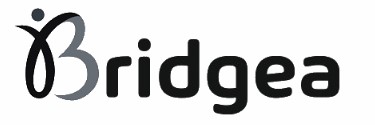 château DES Comtes
de Challes ***du 3 au 9 septembre 2023inscription CHALLES – 2023Emma et François Combescure½ Pension, boissons inclusesinscription CHALLES – 2023inscription CHALLES – 2023Chambre double charme 690€/persChambre Partagée avec : ………………………………………………….Suppl. single 190€/persSupp. Suite 60€/jour (sur demande)Forfait Bridge : 160€Commentaires : 